Муниципальное казенное образовательное учреждение Здвинский детский сад «Светлячок» комбинированного вида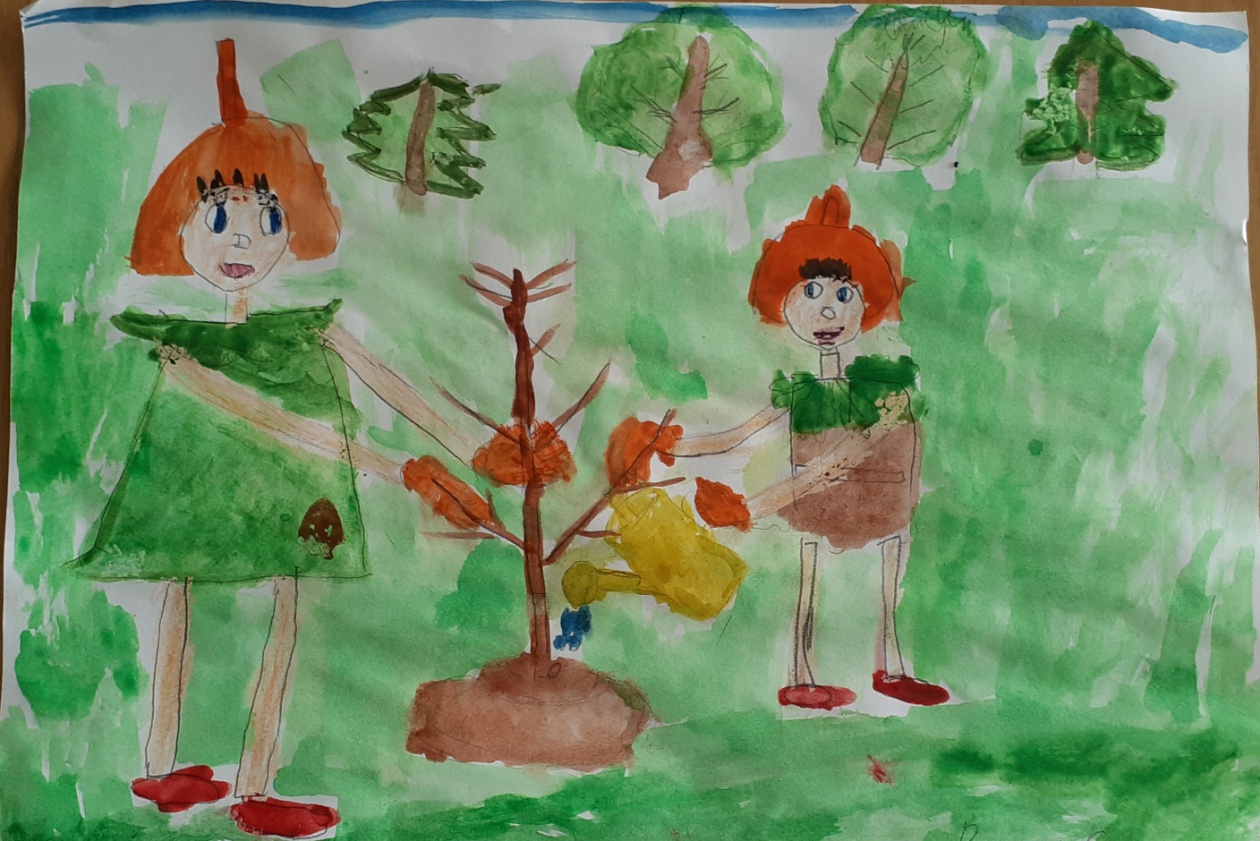 Экологическая акция«Земля - наш общий дом!»в группе «Ручеек»Подготовила: Игнатьева Л.А.с.Здвинск 2023 г.Место проведения акции: с. Здвинск, помещение и территория детского сада «Светлячок».Время проведения акции: с 19.04.2023г. по 21.04.2023г.Актуальность:С каждым годом усиливается пагубное воздействие человека на природу.. 22 апреля - международный День Земли. Основной целью этой всемирной акции является привлечение внимания общества и каждого человека планеты к проблемам Земли.Детский сад является первым звеном системы непрерывного экологического образования и воспитания. А так же формирует у дошкольников основы культуры рационального природопользования, способствующие осмыслению различных аспектов взаимодействия человека с природой. Решая задачи по формированию у детей дошкольного возраста экологической культуры, участниками образовательной деятельности становятся дети, родители и педагоги учреждения. Нам, педагогам и воспитанникам, очень бы хотелось привлечь к позитивной, созидательной деятельности жителей с. Здвинск (пока еще на малой территории - детский сад «Светлячок»). И если, хотя бы, один прохожий, поучаствовавший в акции, проникнется,  будет относиться к окружающей среде, как к своему дому, и донесет своему ребенку элементарные правила охраны природы, то наши стремления будут не напрасны.Цель: формирование экологической культуры детей и их родителей;вовлечение детей гр. «Ручеек» в деятельность, направленную на привлечение внимания детей других групп и их родителей  к  проблемам сохранения природной  и социальной среды с. Здвинск и планеты в целом.Задачи: образовательные:формировать представление о взаимосвязи человека и окружающей его среды;изучить правила поведения в природе и социальной среде;коррекционно-развивающие:развивать коммуникативные умения, логическое мышление, внимание и речь; развивать творческий потенциал; воспитательные:воспитывать чувство ответственности за будущее Земли.Инструментарий: картон, цветная бумага, клей, карандаши, краски;  2 прозрачных стакана, 2 листа герани; костюмы эколят;  ноутбук, интерактивная доска.Предварительная работа:1. Экологические  беседы об окружающей среде.2. Создание эмблемы для листовки.3. Изготовление памятки с эмблемой на одной стороне и стихотворением «Берегите Землю»  М. Дудина - с другой. Ожидаемые результаты:Привлечение внимания жителей с. Здвинск  к осознанию планеты Земля, как общего дома, к охране и бережному отношению к природе.План реализации акции1 деньБеседа ко «Дню Земли» о взаимосвязи человека и окружающей его среды, рассматривание круговорота в природе. Цель: сделать вывод - если цепочка в круговороте прервется, то не избежать отрицательных последствий в природе;Ребенок читает стихотворение (М. Дудин)Берегите землю. Берегите
Жаворонка в голубом зените,
Бабочку на листьях повилики,
На тропинках солнечные блики.
На камнях играющего краба,
Над пустыней тень от баобаба,
Ястреба, парящего над полем,
Ясный месяц над речным покоем,
Ласточку, мелькающую в жите.
Берегите землю! Берегите!Интервью: «Как ты думаешь, что значит, экологически культурный человек?»Показ мультфильма «Эколята – защитники природы»Игра «Ромашка»  Каждый лепесток – картинка с правилом поведения  в природе.  Дети по очереди срывают картинку и знакомятся с правилами.деньЧтение сказки «Все живое нуждается в воде» А. ЛопатинаОпыт «Почему растениям нужна чистая вода?» (в 2 прозрачных стакана помещаем по листу герани, в один стакан наливаем чистую воду,  в другой – грязную)Разучивание песни «ЭКО-Экология» слова и музыка Н.В. Куликовой. День Земли.Труд: сбор мусора на территории детского сада и вокруг него.Оформление плаката «Мы за чистую планету!»деньСоставление пазлов «Экологические проблемы Земли»Посадка саженцев на территории детского садаФлешмоб под « Гимн эколят – защитников природы» Вручение агитационных листовок «Сохраним мир!» родителям и их детям на территории детского сада.Создание фильма по итогам акции.